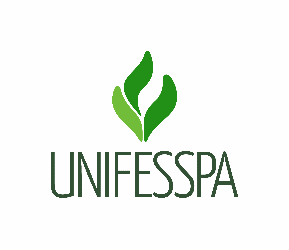 Serviço Público FederalUniversidade Federal do Sul e Sudeste do ParáPró-Reitoria de Ensino de Graduação Diretoria  de  Planejamento  e  Projetos  EducacionaisANEXO V - FORMULÁRIO DE DADOS DO NOVO ORIENTADORPROGRAMA:(      )  MONITORIA GERAL – Edital 18/2021-Proeg(      ) MONITORIA LABORATÓRIO Edital 19/2021-ProegDados Pessoais:Dados Pessoais:Nome:Matrícula SIAPE:Sexo:Endereço:Complemento:Bairro:Município:UF:CEP:Fone:E-mail:Link do currículo lattes:Documentos:Documentos:CPF:Carteira de Identidade:Data de Expedição:Órgão Emissor:UF:Informações ProjetoInformações ProjetoCódigo SISPROL:Nome do projeto:Nome do coordenador que será substituído:Data de substituição: